INDICAÇÃO Nº 141/2017Sugere ao Poder Executivo Municipal que seja realizada a roçagem e limpeza em toda extensão da Rua São Domingos no Bairro Jd. São Francisco. Excelentíssimo Senhor Prefeito Municipal, Nos termos do Art. 108 do Regimento Interno desta Casa de Leis, dirijo-me a Vossa Excelência para sugerir que, por intermédio do Setor competente, promova roçagem e limpeza em toda extensão da Rua São Domingos no Bairro Jd. São Francisco. Justificativa:Munícipes procuraram este vereador cobrando providências referente a roçagem e limpeza do local em questão. Esta via recebe grande fluxo de veículos e pedestres e o mato alto vem causando transtorno a quem utiliza esta via.Plenário “Dr. Tancredo Neves”, em 10 de Janeiro de 2017.ALEX ‘BACKER’-Vereador-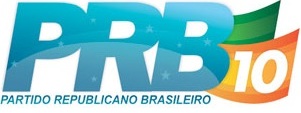 